Ultraskaņas sensorsKo tu iemācīsies šajā stundā?Kā ultraskaņas sensors mēra un salīdzina attālumus.Kā strādāt ar ultraskaņas sensoru.Skaidrojumsad1.  Kā ultraskaņas sensors mēra un salīdzina attālumus.
Ultraskaņas sensors mēra un salīdzina attālumus gan collās, gan centimetros.  Cipars 4 bloka augšējā labajā stūrī, norāda, kādā portā sensors ir pieslēgts.
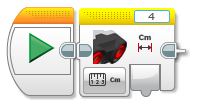 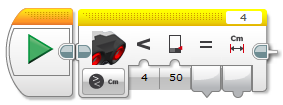 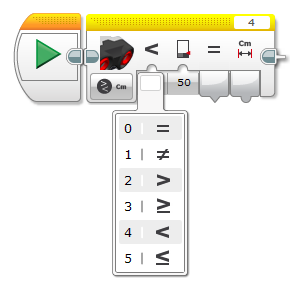 Ja motori atrodas gaidīšanas režīmā, kamēr komandu dos ultraskaņas sensors, tiek izmantots šāds bloks.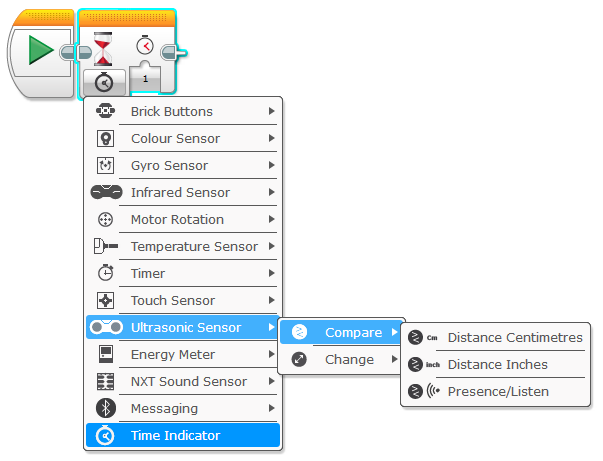 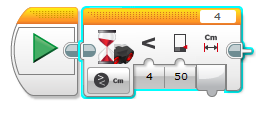 ad2.  Kā strādāt ar ultraskaņas sensoru?Robots kustas uz priekšu, kamēr attālums līdz objektam kļūst mazāks nekā 25cm.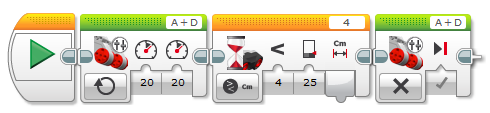 